УТВЕРЖДЕНО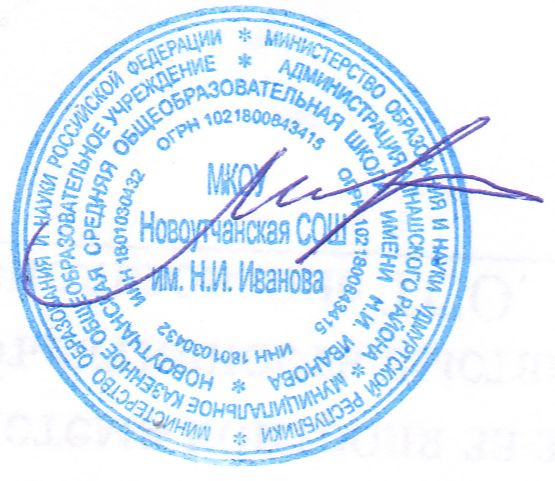 _________________ДиректорШкляев М.В.Сведения об обеспеченности образовательного процесса учебной литературой  МКОУ Новоутчанской СОШ на 2023– 2024 учебный год.Класс, кол-во учениковУчебный предмет(наименование УМК)Название учебника, год, изданиеНомер в «Федеральном перечне»1(11)МатематикаМатематика в 2-х ч. М.И.Моро, С.И.Волкова, С.В.Степанова. Просвещение, 20221.1.1.4.1.1.1.1(11)Литературное чтениеЛитературное чтение в 2-х ч.Л.Ф. Климанова, В.Г.Горецкий, Л.А. Виноградская, Просвещение, 20221.1.1.1.2.1.11(11)Русский языкРусский язык В.П. Канакина, В.Г. Горецкий Просвещение, 20221.1.1.1.1.1.2.1(11)Русский языкАзбука в 2-х ч. В.Г.  Горецкий, В.А. Кирюшин, Л.А. Виноградская, М.В. Байкина. Просвещение, 20221.1.1.1.1.1.1.1(11)Удмуртская литератураЛыдзон книгав 2-х ч. Т.С. Иванова, И. Ф. Тимирзянова. Удмуртия, 20191.1.1.2.2.6.1.1(11)Удмуртский языкУдмурт кыл в 2-х ч. Ю.Т. Байтерякова. Удмуртия, 20191.1.1.2.1.16.2.1(11)Удмуртский языкБукварь. Н.С. Байкузина, Л.Н. Парамонова.Удмуртия, 2011,20231.1.1.2.1.16.1.1(11)Окружающий мирОкружающий мир в 2-х ч. А.А. Плешаков, Просвещение, 20111.1.1.5.1.1.1.1(11)ИЗОИзобразительное искусство. Ты изображаешь, украшаешь и строишь. Л.А. Неменская. Просвещение, 20121.1.1.7.1.1.1.1(11)ТехнологияТехнология. Н.И.Роговцева, Н.В. Богданова, И.П. Фрейтаг. Просвещение, 20111.1.1.7.1.8.11(11)МузыкаМузыка. Е.Д. Критская, Г.П. Сергеева, Т.С. Шмагина. Просвещение, 20121.1.1.7.2.1.1.1(11)Физическая культураФизическая культура1-4. В.И.Лях. Просвещение, 20121.1.1.8.1.3.12 (8)Иностранный языкАнглийский язык. Н.И. Быкова, Д. Дули, М.Д. Поспелова. Просвещение, 20231.1.1.3.1.1.1.2 (8)Русский язык Русский язык в 2-х ч. В.П. Канакина, В.Г.Горецкий. Просвещение, 20221.1.1.1.1.1.3.2 (8)Математика Математика в 2-х ч. Моро М.И., М.А. Бантова, Г.В. Бельтюкова, С.И. Волкова, С.В.Степанова. Просвещение, 20221.1.1.4.1.1.22 (8)Окружающий мир Окружающий мир в 2-х ч. А.А.Плешаков. Просвещение, 2011 1.1.1.5.1.1.2.2 (8)Литературное чтение Литературное чтение в 2-х ч. Л.Ф. Климанова, Л.А. Виноградская, В.Г. Горецкий. Просвещение, 20221.1.1.1.2.1.2.2 (8)ИЗОИЗО. Искусство и ты. Е. И. Коротеева под ред. Б.М. Неменский, Просвещение, 20121.1.1.7.1.1.2.2 (8)Удмуртский языкУдмурт кыл. Ю.Т. Байтерякова. Удмуртия, 20191.1.1.2.1.16.32 (8)Удмуртская литератураЛыдзон книга в 2-х ч. Т.С. Иванова, И. Ф. Тимирзянова. Удмуртия,  20191.1.1.2.2.6.2.2 (8)МузыкаМузыка. Е.Д. Критская, Г.П. Сергеева, Т.С. Шмагина. Просвещение, 20111.1.1.7.2.1.2.2 (8)ТехнологияТехнология. Н.И. Роговцева, Н.В.  Богданова, Н. В.Добромыслова. Просвещение, 20141.1.1.7.1.8.22 (8)Физическая культураФизическая культура1-4. В.И.Лях. Просвещение, 20121.1.1.8.1.3.13(10)Удмуртская литератураЛыдзон книга. Т. С. Иванова, И.Ф. Тимирзянова. Удмуртия, 20191.1.1.2.2.6.3.3(10)Удмуртский языкУдмурт кыл. Ю.Т. Байтерякова. Удмуртия, 20191.1.1.2.1.16.4.3(10)Русский языкРусский язык в 2-х ч. В.П.  Канакина, В.Г. Горицкий. Просвещение, 20181.1.1.1.1.1.4.3(10)МатематикаМатематика в 2-х ч. М.И. Моро. М.А. Бантова, Г.В. Бельтюкова, С.И. Волкова, С.В. Степанова. Просвещение, 20181.1.1.4.1.1.3.3(10)Окружающий мирОкружающий мир в 2-х ч. А.А. Плешаков. Просвещение, 20181.1.1.5.1.1.3.3(10)Литературное чтениеЛитературное чтение в 2-х ч. Л.Ф. Климанова, В.Г.Горецкий, М.В. Головина Л.А. Виноградская, М.В.Байкина. Просвещение, 20181.1.1.1.2.1.3.3(10)Иностранный языкАнглийский язык в 2-х ч. В.П. Кузовлев, Н.М. Лапа, И.П. Костина и др. Просвещение, 20181.1.1.2.1.11.23(10)ТехнологияТехнология. Н.И. Роговцева, Н.В. Богданова. Просвещение, 20141.1.1.7.1.8.33(10)ИЗОИЗО. Искусство вокруг нас. Н.А.Горицина, Б.М.Неменский, А.С. Питерских, Г.Е. Туров, Н.А. Лепская, Л.Т. Ломоносова, О.В. Островская. Просвещение, 20131.1.1.6.1.1.33(10)МузыкаМузыка. Е.Д. Критская, Г.П. Сергеева. Просвещение, 20141.1.1.7.2.1.3.3(10)Физическая культураФизическая культура1-4. В.И. Лях. Просвещение, 20131.1.1.8.1.3.14(10)Математика Математика в 2-х ч. М.И. Моро, М.А. Бантова, Г.В. Бельтюкова С.И. Волкова, С.В. Степанова. Просвещение, 20141.1.1.4.1.1.4.4(10)Русский языкРусский язык в 2-х ч.В.П. Канакина, В.Г.Горецкий. Просвещение, 20141.1.1.1.1.1.54(10)ИЗОИЗО. Каждый народ – художник.  Л.А.Неменская. Просвещение, 20131.1.1.7.1.1.4.4(10)Окружающий мир Окружающий мир в 2-х ч. А.А. Плешаков, Е.А. Крючкова. Просвещение, 20131.1.1.5.1.1.4.4(10)Основы религиозных культур и светской этикиОсновы православной культуры 4-5 А.В.Кураев. Просвещение, 20101.1.1.5.1.2.14(10)ТехнологияТехнология. Н.И.Роговцева, Н.В.Богданова. Просвещение, 20141.1.1.7.1.8.44(10)Удмуртский языкУдмурт кыл в 2-х ч. Ю.Т. Байтерякова. Удмуртия, 20211.1.1.2.1.16.54(10)Удмуртская литератураЛыдзон книга. Т.С.Иванова, И.Ф.Тимерзянова. Удмуртия,  20211.1.1.2.2.6.4.4(10)Литературное чтение Литературное чтение в 2-х ч. Л.Ф.Климанова, Л.А. Виноградская, М.В. Байкина. Просвещение, 20131.1.1.1.2.1.4.4(10)Иностранный языкАнглийский язык. М.З.Биболетова, О.А. Денисенко. Титул, 20141.1.1.2.1.7.34(10)МузыкаМузыка. Е.Д. Критская, Г.П. Сергеева. Просвещение, 20131.1.1.7.2.1.4.4(10)Физическая культураФизическая культура1-4. В.И. Лях. Просвещение, 20131.1.1.8.1.3.15 (8)ГеографияГеография 5-6. А.И. Алексеев, В.В. Николина, Е.К. Липкина. Просвещение, 20201.1.2.5.3.1.15 (8)МатематикаМатематика в 2-х ч. Базовый уровень. Н.Я.  Вилянкин, В.И. Жохов, А.С. Чесноков. Просвещение, 20231.1.2.4.1.1.1.5 (8)Литература Литература в 2-х ч. В.Я.Коровина, В.П. Журавлев, В.И. Коровин. Просвещение,2016 1.1.2.1.2.1.1.5 (8)ОбществознаниеОбществознание. Л.Н. Боголюбов, под ред.Л.Н. Боголюбова, Л.Ф. Ивановой. Просвещение, 20161.2.3.3.1.15 (8)Удмуртский языкУдмурт кыл. Л.В. Вахрушева, Г.В. Горбушина, Н.А. Ермакина, Н.Г. Никольская. Удмуртия, 20141.1.2.2.1.12.1.5 (8)Удмуртская литератураУдмуртская литература. В.Н. Ившин,
Л.П. Фёдорова. Удмуртия, 20141.1.2.2.2.5.1.5 (8)Английский языкАнглийский язык. Ю.Е. Ваулина, Д. Дули, О.Е. Пододоляко и др. Просвещение, 20231.1.2.3.1.1.15 (8)Всеобщая историяИстория древнего мира. А.А. Вигасин, Г.И. Годер, И.С. Свенцицкая. Просвещение, 20151.1.2.5.1.2.15 (8)ТехнологияТехнология. В.М. Казакевич, Г.В. Пичугина, Г.Ю.Семенова и др.  Под ред. В.М. Казакевича. Просвещение, 20201.1.2.7.1.1.15 (8)ИЗОИзобразительное искусство. Декоративно-прикладное искусство в жизни человека. Н.Г.Горяева, О.В. Островская. Просвещение, 20151.1.2.7.1.1.15 (8)Русский язык Русский язык в 2-х ч. М.П. Ладыженская, М.Т.  Баринов, Л.А. Трастенцова, Л.Г. Григорян, И.И. Кулибаба, Н. В. Ладыженская. Просвещение, 20151.1.2.1.1.1.1.5 (8)Основы религиозных культур и светской этикиОсновы духовно-нравственной культуры народов России. Н.Ф. Виноградова, В.И. Власенко, А.В. Поляков. Вентана- Граф1.1.1.5.1.2.15 (8)Второй иностранный язык (немецкий)Немецкий язык. М.М. Аверин, Ф. Джин, Р. И. Рорман. Просвещение,20191.1.2.3.2.4.15 (8)БиологияБиология. Бактерии. Грибы. Растения. В.В. Пасечник. Дрофа, 20161.1.2.5.2.2.1БиологияБиология. В.В. Пасечник, С.В. Суматохин, З.Г. Гапонюк, Г.Г. Швецов. Дрофа, 20231.1.2.6.3.1.1. Физическая культураФизическая культура 5-7. М.Я. Виленский, И.М.Туревский, Т.Ю. Торочкова. Просвещение, 20161.1.2.8.1.1.1МузыкаМузыка. Г.П.Сергеева, Е.Д. Критская. Просвещение,1.1.2.7.2.1.16(10)Всеобщая историяИстория средних веков Е.В.Агибалова, Е.В.Донской. Просвещение, 2013 2014, 20151.1.2.5.1.2.26(10)История РоссииИстория России в 2-х ч.Н. М. Арсентьев, А.А.Данилов, Л.Г.Косулина. Просвещение, 20161.1.2.5.1.1.16(10)ЛитератураЛитература в 2-х ч. В.Я.Коровина, В.П. Полухина. Просвещение. 20161.1.2.1.2.1.2.6(10)МатематикаМатематика. А.Г. Мерзляк, В.Б. Полонский, М.С.Якир, под ред. В.Е. Подольского. Просвещение, 20221.1.2.4.1.6.26(10)БиологияБиология. Многообразие покрытосеменных растений. В.В.Пасечник. Дрофа, 20161.1.2.6.2.8.1.6(10)Родной язык (удмуртский)Удмурт кыл. Л.В. Вахрушев, Г.В. Горбушина, Н.А. Ермакина. Удмуртия, 20161.1.2.2.1.12.2.6(10)Родная литература (удмуртский)Удмуртская литература. Учебник- хрестоматия. Г.А. Ушаков, В.Л. Шибанов. Удмуртия, 20161.1.2.2.2.5.2.6(10)Русский язык Русский язык в 2-х ч.М.Т. Баранов, Т.Я.Ладыженская, Л.А. Тростенцова, Н.В.Ладыженская, Л.Т. Григорян, И.И. Кулибаба. Просвещение, 20161.1.2.1.1.1.2.6(10)ОбществознаниеОбществознание. Л.Н. Боголюбов, Н.Ф. Виноградова, Н.И. Городецкая, Л.Ф. Иванова и др. Просвещение, 20161.1.2.5.2.1.16(10)ГеографияГеография 5-6. А.И. Алексеев, В.В. Николина, Е.К. Липкина. Просвещение, 20201.1.2.5.3.1.16(10)ГеографияГеография. Т.П. Герасимова, Н.П. Неклюкова. Дрофа,20161.1.2.3.4.5.26(10)Иностранный язык (английский)Английский язык. В.П. Кузовлев, Н.М. Лапа. Просвещение, 20161.1.2.2.1.9.26(10)Второй иностранный язык (немецкий)Немецкий язык. М.М. Аверин, Ф.Джин, Р. И. Рорман. Просвещение,20201.1.2.2.6.1.26(10)ИЗОИЗО. Искусство в жизни человека. Л.А. Неменская, под ред. Б.М. Неменского, Просвещение, 20161.1.2.7.1.1.26(10)Иностранный язык (немецкий)Немецкий язык. Второй иностранный язык. М.М. Аверин, Ф.Джин, Р. И.Рорман. Просвещение, 20201.1.2.3.2.4.2Физическая культураФизическая культура5-7 Под редакцией М.Я. Виленского.Просвящение,20161.1.2.8.1.1.1МузыкаМузыка. Г.П. Сергеева, Е.Д. Критская. Просвещение, 20161.1.2.7.2.1.2ТехнологияТехнология. В.М. Казакевич, Г.В. Пичугина, Г.Ю. Семенова и др.  Под ред. В.М. Казакевича. Просвещение, 20201.1.2.7.1.1.27(10)Всеобщая историяВсеобщая история.История нового времени. А.Я.Юдовская, Л.М.Ванюшкина, под ред. А.А. Искендерова. Просвещение, 20171.1.2.3.2.1.37(10)МатематикаАлгебра. А.Г. Мерзляк, В.Б. Полонский, М.С. Якир под ред. В.Е. Подольского. Просвещение, 20221.1.2.4.1.6.17(10)МатематикаГеометрия 7-9. Л.С. Атанасян, В.Ф. Бутузов, С.Б. Кадомцев, Э.Г.Позняк, И.И. Юдина, Просвещение, 2007, 2008, 2017 1.1.2.4.3.1.17(10)МатематикаМатематика. Вероятность и статистика 7-9 в 2-х ч. И.Р. Высоцкий, И.В. Ященко. Просвещение, 20241.1.2.4.1.3.17(10)ЛитератураЛитература.В.Я.Коровина, В.П. Журавлев, В.П. Коровин. Просвещение, 20181.1.2.1.2.1.3.7(10)Иностранный язык (английский)Английский язык. В.П. Кузовлев, Н.М. Лапа. Просвещение, 20181.1.2.2.1.9.37(10)БиологияБиология. Животные.В.В. Латюшин, В.А. Шапкин,  Дрофа, 2018 1.2.6.2.8.2.Родной язык (удмуртский)Удмурт кыл. Л.В.Вахрушева, Г.Н.Никольская, И.В.Тараканов, С.Н. Широбокова. Удмуртия, 2017.1.1.2.2.1.12.3.Родная литература(удмуртская)Удмуртская литература. С.Т. Арекеева. Удмуртия, 20201.1.2.2.2.5.3.ИнформатикаИнформатика. И.Г. Семакин, Л.А. Залогова, Бином. Лаборатория знаний, 20171.1.2.4.4.3.1ОбществознаниеОбществознание. Л.Н. Боголюбов, Н.Ф. Виноградова, Л.Ф. Иванова. Просвещение, 20171.1.2.5.2.1.2Всеобщая историяВсеобщая история. История нового времени. А.Я.Юдовская, Л.М.Ванюшкина. Просвещение, 20171.1.2.5.1.2.3История РоссииИстория России в 2-х частях. Н.М.Арсеньев, А.А. Данилов, И.В. Курукин, А.Я.Токарева, под ред. А.В. Торкунова,  Просвещение, 20181.1.2.5.1.1.2Русский языкРусский язык. М.Т.Баранов, Т.А. Ладыженская, Л.А. Тростенцова и др. Просвещение, 20161.1.2.1.1.1.3.ФизикаФизика. А.В. Перышкин. Дрофа, 20171.1.2.6.1.1.1ГеографияГеография. География материков и океанов. В.А. Каринская, И.В. Душина, В.А. Щенев. Дрофа, 20181.1.2.3.4.5.3ИЗОИЗО. А.С.Питерских, Г.Е.Гуров, под ред. Л.А. Неменской. Просвещение, 20101.1.2.7.1.1.3ТехнологияТехнология. Технический труд. Под ред. В.М Казакевича, 20201.1.2.7.1.1.3МузыкаМузыка. Е.Д. Критская. Просвещение, 20101.1.2.7.2.1.3Физическая культураФизическая культура 5-7. М.Я. Виленского, И.М. Туревский, Т.Ю. Торочкова и др. под редакцией М.Я. Виленского. Просвещение, 20161.1.2.8.1.1.1Родной язык(русский)Русский родной язык. О.М. Александрова, О.В. Загорская, С.И. Богданов, Л.А.Вербицкая, Ю.Н.Гостева, И.Н. Добротина, А.Г. Нарушевич, Е.И. Казакова, И.П. Васильевых. Просвещение, 20231.1.2.2.1.1.3.Родной язык(русский)Русский родной язык. О.М. Александрова, О.В. Загорская, С.И. Богданов, Л.А.Вербицкая, Ю.Н.Гостева, И.Н. Добротина, А.Г. Нарушевич, Е.И. Казакова, И.П. Васильевых. Просвещение, 20231.1.2.2.1.1.3.Родная литература (русская)Родная русская литература. О.М.Александрова, М.А.Аристова, Н.В.Беляева  и др. Просвещение,  20231.1.2.2.2.1.3.8 (13)Русский языкРусский язык. Л.А. Тростенцова, Т.А. Ладыженская, А.Д. Дейкина. Просвещение, 201812.1.1.4.48 (13)МатематикаАлгебра. А.Г. Мерзляк, В.Б. Полонский, М.С. Якир, под ред. В.Е. Подольской. Просвещение, 20221.1.2.4.2.6.28 (13)МатематикаГеометрия7-9. Л.С. Атанасян, В.Ф. Бутузов, С.Б. Кадомцев, Э.Г.Позняк, И.И. Юдина, Просвещение, 2007, 2008, 20171.1.2.4.3.1.18 (13)ОбществознаниеОбществознание. Л.Н. Боголюбов, А.Ю.Лазебникова, А.И. Матвеев, Е.И.Жильцова, Т.Е.Лискова, Е.С.Королькова, О.А.Французова.  Просвещение, 20181.1.2.5.2.1.38 (13)ЛитератураЛитература 2-х ч. В.Я. Коровина, В.П. Журавлев, В.И. Коровин. Просвещение, 20181.1.2.1.2.1.4.8 (13)Иностранный язык (английский)Английский язык.В.П. Кузовлев, Н.М. Лапа, Э.Ш. Перегудова. Просвещение, 20181.1.2.2.1.9.48 (13)Родной язык (удмуртский)Удмурт кыл.  Л.В. Вахрушева, Г.В. Горбушина, Н.А.Ермокина, С.Н.Широбокова. Удмуртия 20171.1.2.2.1.12.4.8 (13)Родная литература(удмуртская)Удмурт литература.В.Г. Пантелеева, А.Г. Шкляев, Удмуртия, 20201.1.2.2.2.5.4.8 (13)История России История России в 2-х ч. Н.М. Арсентьев, А.А. Данилов и др., под ред. А.В. Торкунова. Просвещение, 20181.1.2.5.1.1.38 (13)Всеобщая историяВсеобщая история. История нового времени. Л.Я. Юдовская, П.А. Баранов, Л.М. Ванюшкина, Просвещение, 20181.1.2.5.1.2.48 (13)ГеографияГеография России. И.И. Баринова. Дрофа,20198 (13)БиологияБиология. Человек. Д.В.Колесов,Р.Д.Маш, И.Н.Беляева. Дрофа, 2019, 2020 1.1.2.5.2.8.5ФизикаФизика. А.В. Перышкин,  Дрофа, 20181.1.2.6.1.1.2ХимияХимия. О.С. Габриелян, В.И. Сивоглазов, С.А. Сладков. Дрофа 20181.1.2.6.2.1.1ТехнологияТехнология 8-9. В.М. Казакевич, Г.В. Пичугина, Г.Ю. Семенова и др.  Под ред. В.М. Казакевича. Просвещение, 20201.1.2.7.1.1.3ИнформатикаИнформатика и ИКТ. И.Г. Семакин, Л.А. Залогова, Бином. Лаборатория знаний, 20181.1.2.4.4.3.2Основы безопасности жизнедеятельностиОБЖ 7-9.Н.Ф. Виноградова, Д.В. Смирнов, Л.В. Сидоренко, А.Б. Таранин. Просвещение, 20221.2.7.2.2.4Физическая культураФизическая культура8-9. В.И. Лях. Просвещение, 2009,  20181.1.2.8.1.1.2МузыкаМузыка. Е.Д. Критская. Просвещение, 20091.1.2.7.2.1.4ИскусствоИскусство 8-9.Г.П. Сергеева, И.Э. Кашекова, Е.Д. Критская. Просвещение, 20182.1.2.5.1.1.19(8)МатематикаГеометрия 7-9. Л.С. Атанасян, В.Ф. Бутузов, С.Б. Кадомцев, Э.Г. Позняк, И.И. Юдина, Просвещение, 2007, 2008, 20171.1.2.4.3.1.19(8)МатематикаАлгебра. А.Г. Мерзляк, В.Б. Полонский, М.С. Якир, под ред. В.Е. Подольской. Просвещение, 20221.1.2.4.2.6.39(8)ОбществознаниеОбществознание. Л.Н. Боголюбов, А.Ю.Лазебникова, А.И. Матвеев, Е.И.Жильцова, Т.Е.Лискова, Е.С.Королькова, О.А.Французова.  Просвещение, 20191.1.2.5.2.1.49(8)ХимияХимия. О.С. Габриелян, И.Г. Остроумов, С.А. Сладков. Просвещение, 20191.1.2.6.2.1.29(8)Иностранный язык(английский язык)Английский язык. В.П. Кузовлев, Н.М. Лапа, Э.Ш. Перегудова, О.В. Дунванова, О.В.Стрельникова, Е.В. Кузнецова, И.П. Каспина, Ю.Н. Кобец. Просвещение, 20191.1.2.2.1.9.59(8)Родной язык (удмуртский)Удмурт кыл. Л.В.Вахрушева, Г.В.Горбушина,С.Н.Широбокова, Удмуртия 20181.1.2.2.1.12.5.9(8)Литература Литература в 2-х ч.В.Я. Коровина, В.И. Коровин, И.В. Сбарский. Просвещение, 20191.1.2.1.2.1.5.9(8)История России История России в 2-х ч.М.Н. Арсеньев, А.А. Данилова, А.А.Левандовский, А.Я. Токарева, Просвещение,20191.1.2.5.1.1.49(8)Всеобщая историяВсеобщая история. История нового времени. Л.Я. Юдовская, П.А. Баранов, Л.М. Ванюшкина, под ред. А.А. Искендерова. Просвещение, 20191.1.2.5.1.2.59(8)ГеографияГеография России. Население и хозяйство. В.П. Дронов, В.Я. Ром. Дрофа,20191.2.2.4.2.5.9(8)ФизикаФизика. И.М.Перышкин, Е.М.Гутник,
А.И.Иванов, М.А. Петрова. Дрофа, 20191.1.2.6.1.1.39(8)Родная литература (удмуртская)Удмурт литература. В.Л. Шибанов, Удмуртия, 20201.1.2.2.2.5.5.9(8)ОБЖОБЖ 7-9.Н.Ф. Виноградова, Д.В. Смирнов, Л.В. Сидоренко, А.Б. Таранин. Просвещение, 20199(8)БиологияБиология. В.В. Пасечник, А.А.Каменский, Г.Г.Швецов, З.Г.Гапонюк, под ред. В.В. Пасечника, Просвещение, 20191.1.2.6.3.1.59(8)Русский языкРусский язык. С.Г. Бархударов, С.Е. Крючков, Л.Ю.Максимов, Л.А.Чешко, Н.А.Николина, К.И.Мишина,И.В.Текучева, З.И.Курцева, Л.Ю.Комиссарова. Просвещение, 20191.1.2.1.1.1.5.9(8)ИнформатикаИнформатика и ИКТ. И.Г. Семакин, Л.А. Залогова, Бином. Лаборатория знаний, 20191.1.2.4.4.3.3Физическая культураФизическая культура8-9. В.И.Лях, А.А. Зданевич, под ред. В.И. Лях. Просвещение, 2009, 20181.1.2.8.1.1.211(2)Русский языкРусский язык. С.И. Львова, В.В. Львов. Мнемозина, 20211.1.3.1.1.3.211(2)ОбществознаниеОбществознание. Под ред. Л.Н.Боголюбова, А.Ю. Лазебниковой. Просвещение,20211.1.3.4.3.1.211(2)ХимияХимия. О.С.Габриелян, И.Г. Остроумов, С.А. Сладков. Просвещение, 20221.1.3.6.2.1.211(2)История РоссииИстория России в 2-х ч.  А.А. Данилова, А.В. Тркунов. Просвещение, 20221.1.3.4.1.2.211(2)История РоссииИстория России 1945- начало XXI века. В.Р. Мединский, А.В. Торкунов. Просвещение, 20231.1.3.4.1.1.2.211(2)Иностранный язык(Английский язык)Английский язык. М.З. Биболетова. Просвещение.1.1.3.2.1.3.211(2)Иностранный язык(Английский язык)Английский язык. В.П. Кузовлев, Н.М. Лапа, Э.Ш. Перегудова. Просвещение, 20211.1.3.2.1.12.211(2)Родная литература (удмуртская)Удмуртская литература. В.Т. Пантилеев. Удмуртия, 2020Удмуртская литература (хрестоматия). В.Т. Пантилеев. Удмуртия, 20161.1.3.2.2.9.211(2)Родной язык (удмуртский)Удмурт кыл 10-11. Л.В.Вахрушева, Н.Н. Тимерханова, Н.И. Ураськина. Удмуртия, 20201.1.3.2.1.11.111(2)Всеобщая историяВсеобщая история. Новейшая история. О.С. Сороко-Цюпа, А.О. Сороко-Цюпа, под ред. А.О. Чубарьяна. Просвещение, 20211.1.3.4.1.5.211(2)ГеографияГеография 10-11.В.П. Максаковский. Просвещение, 20201.1.3.3.2.7.111(2)ИнформатикаИнформатика. И.Г. Семакин, Е.К. Хеннер, Т.Ю. Шеина. Бином. Лаборатория знаний, 20191.1.3.4.2.6.211(2)БиологияБиология. В.В. Пасечник, А.М. Рубцов, А.А. Каменский, З.Г. Гапонюк, Г.Г. Швецов. Просвещение, 20221.1.3.6.3.1.211(2)АлгебраМатематика: алгебра и начала математического анализа, геометрия. Алгебра и начала математического анализа 10-11. Ш.А.Алимов, Ю.М.Колягин, М.В. Ткачева и др. Просвещение, 2013, 2020 1.1.3.5.1.1.111(2)ЛитератураЛитература в 2-х ч. В.А. Чалмаев, О.Н. Михайлов, В.П. Журавлев. Просвещение,20131.1.3.1.2.1.2ОБЖОБЖ 10-11. С.В. Ким, В.А. Горский. Вентана-Граф, 20201.1.3.6.3.1.1ГеометрияМатематика: алгебра и начала математического анализа, геометрия. Геометрия 10-11. Л.С. Атанасян, В.Ф. Бутузов, С.Б. Кодомцев и др. Просвещение, 20071.1.3.5.1.2.1